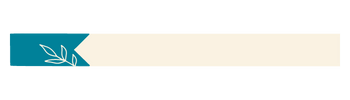 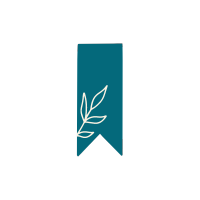 WEEKLY PLAN                    WEEK OF:                    WEEK OF:                    WEEK OF:                    WEEK OF:                    WEEK OF:MONTASKPRIORITYPRIORITYPRIORITYTUEWEDTHUFRISATSUN